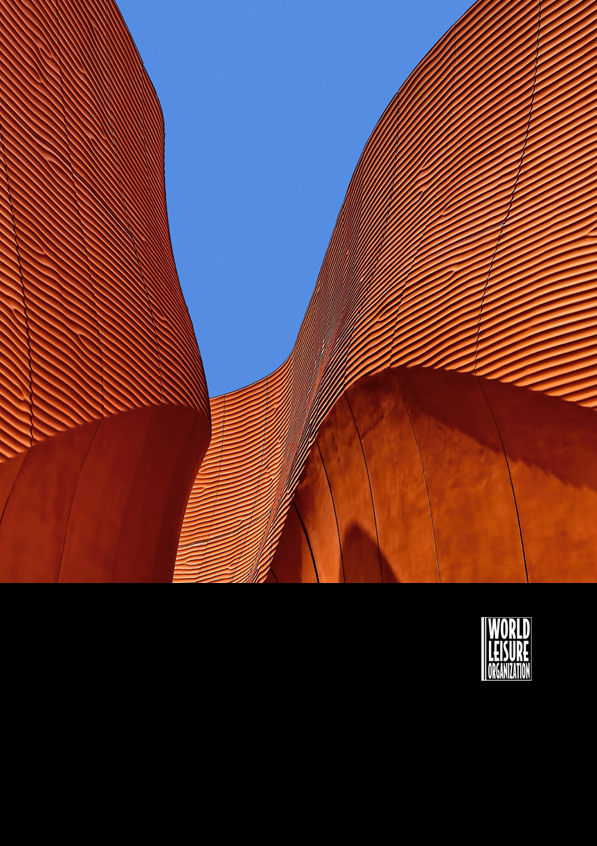 Expressions of Interest.Expressions of Interest should be sent to secretariat@worldleisure.org as e-mail attachments in PDF File, no later than Tuesday, November 8th, 2022, and will include:Completed and signed Nomination Form, by either the Nominee or a Nominator.Cover letter drafted by either the Nominee or the Nominator, which gives support to the nomination, stating interest in the position and describing special qualifications.Full CV or Resume of the Nominee.The names of two persons familiar with the nominee´s professional and/or voluntary work (please use the provided template).Please state “2022_CALL FOR NOMINATIONS_CHAIR_NAME_SURNAME” in the email subject.Deadline.All nominations must be received by the Secretariat no later than Tuesday, November 8th, 2022. Incomplete applications or those received after the deadline date are considered to be INVALID and WILL NOT be accepted.Annex 1. Nomination Form.OPEN CALL FOR CHAIR OF THE WLO BOARD OF DIRECTORSTerm: 1st January 2023 – 31st December 2025Name of Nominee (Please type or print clearly)Name and Surname:Address:Email:Phone:SignatureName of Nominator (When available) (Please type or print clearly)Name and Surname:Address:Email:Phone: SignatureAnnex 2. Consent Form.OPEN CALL FOR CHAIR OF WLO BOARD OF DIRECTORSTerm: 1st January 2023 – 31st December 2025Position: Chair of the World Leisure Organization’s Board of DirectorsTerm: 1st January 2023 – 31st December 2025, renewable for an additional three-year term.General expectations: According to Article 2 of World Leisure Organization’s By-Laws:The Board Chair, working with the members of the Board and the Chief Operating Officer, is responsible for raising the profile of WLO and its programs.The Board Chair chairs all Board, Executive and General Meetings.The Board Chair provides leadership in maintaining the integrity of WLO and planning for its future.The Board Chair works with the Secretariat in preparation of meeting agendas and the Chief Operating Officer in the implementation of Board and Committee decisions.The Board Chair does not vote on deliberations or actions of the Board except in the case of a tied vote.Please describe below if you are aware of anything that would constraint or prohibit you from full and active participation on the Board as Chair of the World Leisure Organization’s Board of Directors:If elected to serve in this position and by signing this Consent Form, I hereby acknowledge that I have read, understand, and agree to abide by the general expectations of this Consent Form and shall be bound by them for the entire length of my service on the Board as the Chair of the World Leisure Organization’s Board of Directors in any capacity or position.  Your Signature	             Date Your Name (printed):** This consent form will be kept on file until your term on the WLO Board of Directors as Chair of the World Leisure Organization’s Board of Directors has expired.Annex 3. References Template.OPEN CALL FOR CHAIR OF THE WLO BOARD OF DIRECTORSTerm: 1st January 20223 – 31st December 20251.Name:Affiliation: 2.Name:Affiliation: 